DECISÃO ADMINISTRATIVA DE PRESCRIÇÃO - DCT Nº.016/2022Andirá, 24 de outubro de 2022.Ref.: Processo nº 1.575/2022, no qual o interessado, Sr. Douglas Henrique Reginato, CPF nº 060.206.129-61, requereu a “Prescrição de débito tributário referente ao período de 2008”.	O contribuinte supracitado requereu o instituto da prescrição tributária, o qual ocorre quando não há propositura de ação de execução fiscal pela fazenda pública dentro do prazo estabelecido pelo Código Tributário Nacional – CTN.	O prazo para que se promova a ação de execução fiscal é de cinco anos, contados da data da constituição definitiva do crédito tributário. E, por constituição definitiva do crédito tributário, considera-se o momento em que a constituição do lançamento não puder mais ser discutida na via administrativa.	Quanto objeto desta análise, foi identificado que no cadastro do contribuinte em referência constam créditos tributários vencidos e não pagos relativosà Taxa de Coleta de Lixo, do período 2008, conforme relatório de Débitos x Contribuinte que consta anexo e exposto a seguir.Figura I – Relatório Débito x Contribuinte 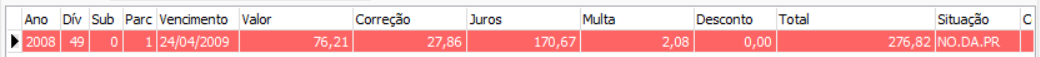 	Em conformidade ao que exige o processo, o contribuinte apresentou a via original da Certidão emitida pelo Distribuidor Judicial, a qual consta não haver execuções para o contribuinte supracitado.	Diante do exposto, este Fisco Municipal vê, no presente caso, defeso o direito Municipal de ingressar na esfera judicial no propósito de ter esses créditos tributários adimplidos, fundamentado no instituto da prescrição, e, dessa forma, DEFERE o pleito do contribuinte e, seguidamente, providencia a baixa dos créditos prescritos.	Gleison Esneder ManicardiAuditor Fiscal das Receitas MunicipaisIone Elisabeth Alves AbibPrefeita MunicipalPrefeitura Municipal de Andirá